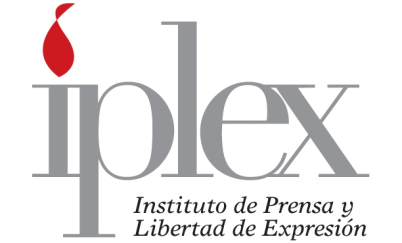 ACTA 81 /2012
18-07-2012Sesión de junta directiva del Instituto de Prensa y Libertad de Expresión (IPLEX), realizada en las a las  12 m.d. en las instalaciones del Bufete Niehaus.Punto único:No se realiza la sesión por falta de quórum.Alejandro Delgado Faith			Raúl Silesky Jiménez
Presidente 		                                       Secretario